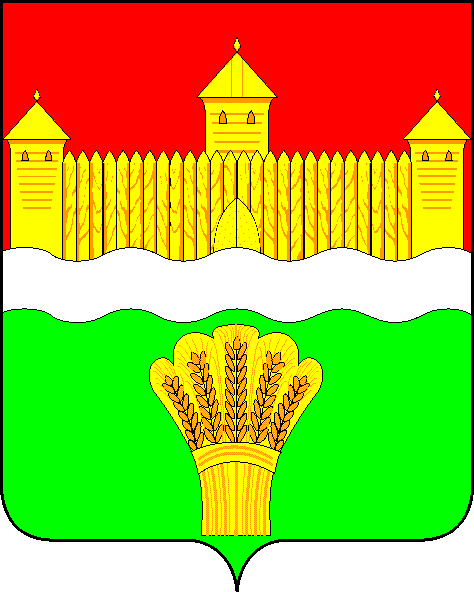 КЕМЕРОВСКАЯ ОБЛАСТЬ - КУЗБАСССОВЕТ НАРОДНЫХ ДЕПУТАТОВКЕМЕРОВСКОГО МУНИЦИПАЛЬНОГО ОКРУГАПЕРВОГО СОЗЫВАСЕССИЯ № 10РЕШЕНИЕот «25» июня 2020 г. № 181г. КемеровоОб исполнении бюджета Звездного сельского поселения за 2019 годРассмотрев материалы, представленные – главой Кемеровского муниципального округа Коляденко М.В. в соответствии с  Бюджетным кодексом Российской Федерации и Уставом муниципального образования Кемеровский муниципальный округ Кемеровской области - Кузбасса, Совет народных депутатов Кемеровского муниципального округа РЕШИЛ:          1. Утвердить годовой отчёт об исполнении бюджета Звездного сельского поселения (далее - бюджет поселения) за 2019 год с общим объемом доходов бюджета поселения в сумме 26 474,0 тыс. рублей, с общим объемом расходов бюджета поселения в сумме 26 556,0 тыс. рублей, дефицитом бюджета поселения в сумме 82,0 тыс. рублей.2.  Утвердить показатели доходов бюджета поселения за 2019 год по кодам классификации доходов бюджетов согласно приложению 1 к настоящему решению.3. Утвердить показатели расходов бюджета поселения за 2019 год по целевым статьям (муниципальным программам и непрограммным направлениям деятельности), группам и подгруппам видов классификации расходов бюджетов согласно приложению 2 к настоящему решению.         4. Утвердить показатели расходов бюджета поселения за 2019 год по ведомственной структуре расходов бюджетов согласно приложению 3 к настоящему решению.         5.  Утвердить показатели расходов бюджета поселения за 2019 год по разделам, подразделам классификации расходов бюджетов согласно приложению 4 к настоящему решению.  6. Утвердить показатели источников финансирования дефицита бюджета за 2019 год по кодам классификации источников финансирования дефицитов бюджетов согласно приложению 5 к настоящему решению.         7. Настоящее решение опубликовать в газете «Заря», на официальном сайте Совета народных депутатов Кемеровского муниципального округа в информационно-телекоммуникационной сети «Интернет» (snd-kmr.ru) и на официальном сайте администрации Кемеровского муниципального округа в информационно-телекоммуникационной сети «Интернет».         8. Контроль за исполнением настоящего решения   возложить на             Н.Я. Евдокимова - председателя комитета по бюджету, налогам и предпринимательству.9. Настоящее решение вступает в силу после его официального опубликования.Председатель Совета народных депутатовКемеровского муниципального округа                                      В.В. ХарлановичГлава округа                                                                                       М.В. КоляденкоПриложение 2к решению Совета народных депутатовКемеровского муниципального округа"Об исполнении бюджета Ясногорского сельского поселения за 2019 год                                                                                                                     от «25»    июня     № 181Показатели расходов бюджета поселения за 2019 год по целевым статьям, группам и подгруппам видов классификации расходов бюджета(тыс. рублей)                                                                                                                          (тыс. рублей)Показатели источников финансирования дефицита бюджета сельского поселения за 2019 год по кодам классификации источников финансирования дефицита бюджетов                                                                                                                         (тыс. рублей) Приложение 1к решению Совета народных депутатовКемеровского муниципального округа"Об исполнении бюджета Звездногосельского поселения за 2019 год"от «25» июня 2020 г. № 181 Показатели доходов бюджета поселения за 2019 год по кодам классификации доходов бюджета(тыс. рублей) Приложение 1к решению Совета народных депутатовКемеровского муниципального округа"Об исполнении бюджета Звездногосельского поселения за 2019 год"от «25» июня 2020 г. № 181 Показатели доходов бюджета поселения за 2019 год по кодам классификации доходов бюджета(тыс. рублей) Приложение 1к решению Совета народных депутатовКемеровского муниципального округа"Об исполнении бюджета Звездногосельского поселения за 2019 год"от «25» июня 2020 г. № 181 Показатели доходов бюджета поселения за 2019 год по кодам классификации доходов бюджета(тыс. рублей) Приложение 1к решению Совета народных депутатовКемеровского муниципального округа"Об исполнении бюджета Звездногосельского поселения за 2019 год"от «25» июня 2020 г. № 181 Показатели доходов бюджета поселения за 2019 год по кодам классификации доходов бюджета(тыс. рублей)код администратораКод дохода  Код дохода  Наименования групп, подгрупп, статей, подстатей, элементов, программ (подпрограмм), кодов экономической классификацииИсполнено1821821 01 00000 00 0000 0001 01 00000 00 0000 000НАЛОГИ НА ПРИБЫЛЬ, ДОХОДЫ1821 01 02000 01 0000 1101 01 02000 01 0000 110Налог на доходы физических лиц412,718210102010 01 1000 11010102010 01 1000 110федеральный408,818210102010 01 2100 11010102010 01 2100 110Налог на доходы физических лиц с доходов, облагаемых по налоговой ставке, установленной пунктом 1 статьи 224 Налогового кодекса Российской Федерации, и полученных физическими лицами, зарегистрированными в качестве индивидуальных предпринимателей, частных нотариусов и других лиц, занимающихся частной практикой 0,818210102030 01 1000 11010102030 01 1000 110Налог на доходы физических лиц с доходов, полученных физическими лицами, не являющимися налоговыми резидентами Российской Федерации. сумма налога (сбора) (недоимка по соответствующему налогу (сбору), в том числе по отмененному).3,1182103 02000 00  0000 000103 02000 00  0000 000акцизы по подакцизным товарам2043,41821 06 00000 00 0000 0001 06 00000 00 0000 000Налоги на имущество1310,01821060103010000000010601030100000000бюджет поселения352,91821060103010 1000 1101060103010 1000 110Налог на имущество физических лиц, взимаемый по ставкам, применяемым к объектам налогообложения, расположенным в границах межселенных территорий. Налоговые доходы351,41821060103010 2100 1101060103010 2100 110Налог на имущество физических лиц, взимаемый по ставкам, применяемым к объектам налогообложения, расположенным в границах межселенных территорий. Налоговые доходы1,5182106060000000000000106060000000000000Земельный налог      154,71821060603310 1000 1101060603310 1000 110Земельный налог, взимаемый по ставкам, установленным в соответствии с подпунктом 1 пункта 1 статьи 394 Налогового кодекса Российской Федерации и применяемым к объектам налогообложения, расположенным в границах межселенных территорий. Налоговые доходы150,91821060603310 2100 1101060603310 2100 110Земельный налог, взимаемый по ставкам, установленным в соответствии с подпунктом 1 пункта 1 статьи 394 Налогового кодекса Российской Федерации и применяемым к объектам налогообложения, расположенным в границах межселенных территорий. Налоговые доходы3,6   1821060603310 3000 1101060603310 3000 110Земельный налог, взимаемый по ставкам, установленным в соответствии с подпунктом 1 пункта 1 статьи 394 Налогового кодекса Российской Федерации и применяемым к объектам налогообложения, расположенным в границах межселенных территорий. Налоговые доходы0,21821060604300000000010606043000000000бюджет поселения802,41821060604310100011010606043101000110Земельный налог взимаемый по ставкам установленным в соответствии с подпунктом 2 пункта 1 статьи 394 Налогового кодекса Российской Федерации т применяемым к объектам налогообложения расположенным в границах поселений786,21821060604310210011010606043102100110Земельный налог взимаемый по ставкам установленным в соответствии с подпунктом 2 пункта 1 статьи 394 Налогового кодекса Российской Федерации т применяемым к объектам налогообложения расположенным в границах поселений16,21821060604310400011010606043104000110Земельный налог взимаемый по ставкам установленным в соответствии с подпунктом 2 пункта 1 статьи 394 Налогового кодекса Российской Федерации т применяемым к объектам налогообложения расположенным в границах поселений1821080000000000000010800000000000000ГОСУДАРСТВЕННАЯ ПОШЛИНА3,01821080402000000000010804020000000000Государственная пошлина за совершение нотариальных действий должностными лицами органов местного самоуправления3,018211690050 10 0000 14011690050 10 0000 140Прочие поступления от денежных взысканий (штрафов)и иных сумм в возмещении ущерба, зачисляемые в бюджеты муниципальных районов11,09632 02 00000 00 0000 0002 02 00000 00 0000 000БЕЗВОЗМЕЗДНЫЕ ПОСТУПЛЕНИЯ22693,99632020100110000015120201001100000151Дотации на выравнивание бюджетной обеспеченности20989,59632020301510000015120203015100000151Субвенции бюджетам на осуществление первичного воинского учета на территориях,243,896320240014 10 0000 15120240014 10 0000 151Межбюджетные трансферты, передаваемые бюджетам сельских поселений из бюджетов муниципальных районов на осуществление части полномочий по решению вопросов местного значения в соответствии с заключенными соглашениями895,09632024999910000015120249999100000151Прочие межбюджетные трансферты, передаваемые бюджетам сельских поселения515,696320705020 10 0300 15020705020 10 0300 150Поступление денежных пожертвований, предоставляемых физическими лицами получателями средств бюджетов сельских поселений (на реализацию проектов инициативного бюджетирования «Твой Кузбасс- твоя инициатива в Кемеровской области»30,096320705030 10 0300 15020705030 10 0300 150Поступление денежных пожертвований, предоставляемых юридическими лицами получателями средств бюджетов сельских поселений (на реализацию проектов инициативного бюджетирования «Твой Кузбасс- твоя инициатива в Кемеровской области»20,00ДОХОДЫ БЮДЖЕТА — ВСЕГО26474,0НаименованиеМуниципальная программаПодпрограммаНаправление расходовВид расходовисполненоМуниципальная программа Звездного сельского поселения Кемеровского муниципального района «Ремонт содержание дорог общего пользования Звездного сельского поселения Кемеровского муниципального района»014 802,4Подпрограмма «Обеспечение содержания, ремонта дорог общего пользования Звездного сельского поселения Кемеровского муниципального района»0114802,4Ремонт земляного полотна дорожной одежды и элементов обустройства автомобильных дорог общего пользования 01100100102035,8Иные межбюджетные трансферты01100100105402035,8Очистка проезжей части дорог, обочин от снега, скашивание травы на обочинах ремонт содержание дорог общего пользования.01100100202766,6Иные закупки товаров, работ и услуг для обеспечения государственных (муниципальных) нужд01100100202402766,6Муниципальная программа Звездного сельского поселения Кемеровского муниципального района «Комплексное благоустройство Звездного сельского поселения Кемеровского муниципального района»028170,7Подпрограмма «Энергоснабжение и повышение энергетической эффективности на территории Звездного сельского поселения Кемеровского муниципального района»0212241,9Мероприятия по содержанию, ремонту и замене фонарей уличного освещения 0210010030633,1Иные закупки товаров, работ и услуг для обеспечения государственных (муниципальных) нужд0210010030240633,1Мероприятия по оплате за электроэнергию уличного освещения  02100100401608,8Иные закупки товаров, работ и услуг для обеспечения государственных (муниципальных) нужд02100100402401608,8Подпрограмма «Озеленение территории Звездного сельского поселения Кемеровского муниципального района»022260,7Мероприятия по озеленению, удалению сухостойных, больных и аварийных деревьев 0220010050118,5Иные закупки товаров, работ и услуг для обеспечения государственных (муниципальных) нужд0220010050240118,5Мероприятия по скосу сорной растительности озеленение территории 0220010060142,2Иные закупки товаров, работ и услуг для обеспечения государственных (муниципальных) нужд0220010060240142,2Подпрограмма «Повышение уровня комфортности и чистоты на территории Звездного сельского поселения Кемеровского муниципального района»0234089,0Мероприятия по установке малых архитектурных форм и других элементов 0230010070122,5Иные закупки товаров, работ и услуг для обеспечения государственных (муниципальных) нужд.0230010070240122,5Мероприятия по содержанию детских игровых площадок0230010080202,1Иные закупки товаров, работ и услуг для обеспечения государственных (муниципальных) нужд.0230010080240202,1Мероприятия по организации сбора и вывоза бытовых отходов и мусора.02300100902558,1Иные закупки товаров, работ и услуг для обеспечения государственных (муниципальных) нужд.02300100902402558,1Прочие мероприятия0230010091610,1Иные закупки товаров, работ и услуг для обеспечения государственных (муниципальных) нужд.0230010091240610,1Участие в проекте «Реализация проектов инициативного бюджетирования «Твой Кузбасс-твоя инициатива» в Кемеровской области02300S3420515,6Иные закупки товаров, работ и услуг для обеспечения государственных (муниципальных) нужд.02300S342024080,6Подпрограмма «Содержание мест захоронения и памятников воинской славы на территории Звездного сельского поселения Кемеровского муниципального района»024684,2Мероприятия по обустройству ограждений мест захоронения и проведения полной инвентаризации (паспортизации).0240010100299,4Иные закупки товаров, работ и услуг для обеспечения государственных (муниципальных) нужд0240010100240299,4Мероприятия по ремонту и содержанию памятников воинской славы.0240010110384,8Иные закупки товаров, работ и услуг для обеспечения государственных (муниципальных) нужд0240010110240384,8Охрана содержание парков0250010200894,9Иные закупки товаров, работ и услуг для обеспечения государственных (муниципальных) нужд0250010200240894,9Муниципальная программа Звездного сельского поселения Кемеровского муниципального района «Ликвидация чрезвычайных ситуаций на территории Звездного сельского поселения Кемеровского муниципального района»0371,7Обеспечение первичных мер пожарной безопасности в границах населенных пунктов сельского поселения 031001012071,7Иные закупки товаров, работ и услуг для обеспечения государственных (муниципальных) нужд031001012024071,7Муниципальная программа Звездного сельского поселения Кемеровского муниципального района «Организация деятельности органов местного самоуправления муниципального образования»0413511,2Глава муниципального образования 0410019020732,7Расходы на выплаты персоналу государственных (муниципальных) органов0410019020120732,7Центральный аппарат 04100190304919,8Расходы на выплаты персоналу государственных (муниципальных) органов04100190301202618,2Иные закупки товаров, работ и услуг для обеспечения государственных (муниципальных) нужд04100190302402268,8Иные межбюджетные трансферты04001903054016,2Уплата налогов, сборов и иных платежей041001903085016,6Осуществление первичного воинского учета на территориях, где отсутствуют военные комиссариаты (субвенции)0410051180243,8Расходы на выплаты персоналу государственных (муниципальных) органов0410051180120238,1Иные закупки товаров, работ и услуг для обеспечения государственных (муниципальных) нужд04100511802405,7 Обеспечение деятельности дворцов и домов культуры, других учреждений культуры.04100191607614,8Иные межбюджетные трансферты04100191605407614,8ИТОГО26556,0Приложение 3к решению Совета народных депутатов Кемеровского муниципального округа "Об исполнении бюджета Ясногорскогосельского поселения за 2019 год"         от «25» июня 2020 г. № 181Приложение 3к решению Совета народных депутатов Кемеровского муниципального округа "Об исполнении бюджета Ясногорскогосельского поселения за 2019 год"         от «25» июня 2020 г. № 181Приложение 3к решению Совета народных депутатов Кемеровского муниципального округа "Об исполнении бюджета Ясногорскогосельского поселения за 2019 год"         от «25» июня 2020 г. № 181Приложение 3к решению Совета народных депутатов Кемеровского муниципального округа "Об исполнении бюджета Ясногорскогосельского поселения за 2019 год"         от «25» июня 2020 г. № 181(тыс.руб.)(тыс.руб.)(тыс.руб.)(тыс.руб.)(тыс.руб.)(тыс.руб.)(тыс.руб.)(тыс.руб.)(тыс.руб.)НаименованиеВедомствоРазделПодразделЦелевая статьяЦелевая статьяВид расходаВид расходаИсполненоАдминистрация Звездной сельской территории96326556,0Общегосударственные вопросы963015652,5Глава муниципального образования (расходы на выплаты персоналу государственных (муниципальных) органов)963010204100 1902004100 19020120120732,7Функционирование Правительства Российской Федерации, высших исполнительных органов государственной власти субъектов Российской Федерации, местных администраций (расходы на выплаты персоналу государственных (муниципальных) органов)963010404100 1903004100 190301201202618,3Закупка товаров, работ и услуг для государственных (муниципальных) нужд (иные закупки товаров, работ и услуг для государственных (муниципальных) нужд)963010404100 1903004100 190302402402268,8Межбюджетные трансферты (иные бюджетные ассигнования)963010404100 1903004100 1903080080016,2Уплата налогов, сборов и иных обязательных платежей в бюджетную систему Российской Федерации (уплата налогов, сборов и иных платежей)963010404100 1903004100 1903085085016,6Осуществление первичного воинского учета на территориях, где отсутствуют военные комиссариаты (расходы на выплаты персоналу государственных (муниципальных) органов)963020304100 5118004100 51180120120238,1Осуществление первичного воинского учета на территориях, где отсутствуют военные комиссариаты (иные закупки товаров, работ и услуг для государственных (муниципальных) нужд)963020304100 5118004100 511802402405,7Обеспечение пожарной безопасности (иные закупки товаров, работ и услуг для государственных (муниципальных) нужд)963031003100 1012003100 1012024024071,7Обеспечение содержания, ремонта дорог общего пользования (иные межбюджетные трансферты)963040901100 1001001100 100105405402035,8Строительство и модернизация автомобильных дорог общего пользования (иные закупки товаров, работ и услуг для государственных (муниципальных) нужд)963040901100 1002001100 100202402402766,6Мероприятия по содержанию, ремонту и замене фонарей уличного освещения (иные закупки товаров, работ и услуг для государственных (муниципальных) нужд)963050302100 1003002100 10030240240633,0Мероприятия по оплате за электроэнергию уличного освещения (иные закупки товаров, работ и услуг для государственных (муниципальных) нужд)963050302100 1004002100 100402402401608,8Мероприятия по озеленению, удалению сухостойных, больных и аварийных деревьев (иные закупки товаров, работ и услуг для государственных (муниципальных) нужд)963050302200 1005002200 10050240240118,5Мероприятия по скосу сорной (иные закупки товаров, работ и услуг для государственных (муниципальных) нужд)963050302200 1006002200 10060240240142,2Мероприятия по установке малых архитектурных форм и других элементов комплексного благоустройства (иные закупки товаров, работ и услуг для государственных (муниципальных) нужд)96305 0302300 1007002300 10070240240122,5Мероприятия по содержанию детских игровых площадок (иные закупки товаров, работ и услуг для государственных (муниципальных) нужд)96305 0302300 1008002300 10080240240202,1Мероприятия по организации сбора и вывоза бытовых отходов и мусора (иные закупки товаров, работ и услуг для государственных (муниципальных) нужд)963050302300 1009002300 100902402402558,2Прочие мероприятия (иные закупки товаров, работ и услуг для государственных (муниципальных) нужд)963050302300 1009102300 10091240240610,1Участие в проекте «Реализация проектов инициативного бюджетирования «Твой Кузбасс-твоя инициатива» в Кемеровской области (иные закупки товаров, работ и услуг для государственных (муниципальных) нужд)963050302300 7342002300 73420240240515,6Участие в проекте «Реализация проектов инициативного бюджетирования «Твой Кузбасс-твоя инициатива» в Кемеровской области (иные закупки товаров, работ и услуг для государственных (муниципальных) нужд)963050302300 S342002300 S342024024080.6Мероприятия по обустройству ограждений мест захоронения и проведения полной инвентаризации (паспортизации) кладбищ (иные закупки товаров, работ и услуг для государственных (муниципальных) нужд)963050302400 1010002400 10100240240299,5Мероприятия по ремонту и содержанию памятников воинской славы (иные закупки товаров, работ и услуг для государственных (муниципальных) нужд)963050302400 1011002400 10110240240384,7Охрана, содержание парков (иные закупки товаров, работ и услуг для государственных (муниципальных) нужд)963050302500 1020002500 10200240240894,9Культура, кинематография и средства массовой информации (иные межбюджетные трансферты)963080104100 1906004100 190605405407614.8Итого26555,9Приложение 4к решению Совета народных депутатовКемеровского муниципального округа"Об исполнении бюджета Звездногосельского поселения за 2019 год"	         от «25» июня 2020 г. № 181Приложение 4к решению Совета народных депутатовКемеровского муниципального округа"Об исполнении бюджета Звездногосельского поселения за 2019 год"	         от «25» июня 2020 г. № 181Приложение 4к решению Совета народных депутатовКемеровского муниципального округа"Об исполнении бюджета Звездногосельского поселения за 2019 год"	         от «25» июня 2020 г. № 181Показатели расходов бюджета поселения за 2019 годпо разделам и подразделам классификации расходов бюджетаПоказатели расходов бюджета поселения за 2019 годпо разделам и подразделам классификации расходов бюджетаПоказатели расходов бюджета поселения за 2019 годпо разделам и подразделам классификации расходов бюджета                         НаименованиеРазделПодразделИсполненоОбщегосударственные вопросы015652,6Функционирование высшего должностного лица субъекта Российской Федерации и муниципального образования0102732,7Функционирование Правительства Российской Федерации, высших исполнительных органов государственной власти субъектов Российской Федерации, местных администраций01044919,8Национальная оборона02243,8Мобилизационная и вневойсковая подготовка0203243,8Национальная безопасность и правоохранительная деятельность0371,7Обеспечение пожарной безопасности031071,7Национальная экономика044802,4Дорожное хозяйство (дорожные фонды)04094802,4Жилищно-коммунальное хозяйство058170,7Благоустройство05038170,7Культура, кинематография087614,8Культура08017614,8Итого:26556,0Приложение 5к решению Совета народных депутатовКемеровского муниципального округа"Об исполнении бюджета Звездногосельского поселения за 2019 год"от «25» июня 2020 г. № 181КодНаименованиеИсполнено001 01 05 00 00 00 0000 000Изменение остатков средств на счетах по учету       ср средств бюджета82,0001 01 05 00 00 00 0000 500Увеличение остатков средств бюджетов-26474,0001 01 05 02 00 00 0000 500Увеличение прочих остатков средств бюджетов-26474,0001 01 05 02 01 00 0000 510Увеличение прочих остатков денежных средств бюджетов-26474,0001 01 05 02 01 10 0000 510Увеличение прочих остатков денежных средств бюджетов сельского поселения-26474,0001 01 05 00 00 00 0000 600Уменьшение остатков средств бюджетов26555,9001 01 05 02 00 00 0000 600Уменьшение прочих остатков средств бюджетов26555,9001 01 05 02 01 00 0000 610Уменьшение прочих остатков денежных средств бюджетов26555,9001 01 05 02 01 10 0000 610Уменьшение прочих остатков денежных средств бюджетов сельского поселения26555,9Итого источников финансирования дефицита бюджетаИтого источников финансирования дефицита бюджета82,0